ЕРКАСЬКА МІСЬКА РАДА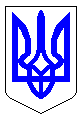 ЧЕРКАСЬКА МІСЬКА РАДАВИКОНАВЧИЙ КОМІТЕТРІШЕННЯВід 01.08.2017 № 801Про розгляд скарги напостанову адміністративної комісіївиконавчого комітету Черкаської міськоїради від 12.07.2017 № 213Розглянувши заперечення Краснодимської Світлани Валентинівни від 17.07.2017 № 4924-2 на постанову адміністративної комісії виконавчого комітету Черкаської міської ради від 14.06.2017 № 172 про адміністративне стягнення, перевіривши законність і обґрунтованість винесеної постанови, відповідно до статті 40 Закону України “Про місцеве самоврядування в Україні”, керуючись статтями 288, 289, 293 Кодексу України про адміністративне правопорушення, виконавчий комітет Черкаської міської радиВИРІШИВ:          1. Постанову адміністративної комісії виконавчого комітету Черкаської міської ради  від 12.07.2017 №  213 про накладання штрафу залишити без змін, заперечення Краснодимської С.В. залишити без задоволення.           2. Контроль за виконанням рішення покласти на заступника міського голови з питань діяльності виконавчих органів ради Шевченка Г.Ю.Міський голова				            	                        А.В. Бондаренко